Managing Type 1 Diabetes in a Pediatric Patient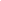 Introduction:A 10-year-old female diagnosed with type 1 diabetes presents for a routine check-up. This case study focuses on the nursing care plan for managing diabetes in pediatric patients.Patient Information:Demographics: 10-year-old female.Medical History: Diagnosed with type 1 diabetes six months ago.Current Health Assessment: Well-controlled blood glucose levels, but expresses difficulty with frequent insulin injections.Case Description:Clinical Presentation: Patient is active, engaging in school activities but struggles with diabetes management.Diagnostic Findings: HbA1c is 7.2%, indicating good control.Treatment Plan: Insulin therapy, carbohydrate counting, and regular blood glucose monitoring.Nursing Care Plan:Nursing Diagnoses: Risk for unstable blood glucose levels.Goals: Maintain blood glucose within target range and increase patient comfort with diabetes management.Interventions: Education on insulin pump use, dietary advice, and coping strategies.Evaluation: Patient showed interest in using an insulin pump and understood dietary recommendations.Analysis:This case emphasizes the importance of education and emotional support in managing chronic conditions in pediatric patients.Conclusion:Effective management of type 1 diabetes in children requires a comprehensive approach that includes education, technological aids, and psychological support.